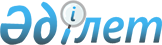 О признании утратившими силу некоторых постановлений акимата Актюбинской областиПостановление акимата Актюбинской области от 6 апреля 2020 года № 153. Зарегистрировано Департаментом юстиции Актюбинской области 8 апреля 2020 года № 7015
      В соответствии со статьей 27 Закона Республики Казахстан от 23 января 2001 года "О местном государственном управлении и самоуправлении в Республике Казахстан", статьей 27 Закона Республики Казахстан от 6 апреля 2016 года "О правовых актах", акимат Актюбинской области ПОСТАНОВЛЯЕТ:
      1. Признать утратившими силу некоторые постановления акимата Актюбинской области согласно приложению к настоящему постановлению.
      2. Государственному учреждению "Управление по делам религий Актюбинской области" в установленном законодательством порядке обеспечить:
      1) государственную регистрацию настоящего постановления в Департаменте юстиции Актюбинской области;
      2) размещение настоящего постановления на интернет-ресурсе акимата Актюбинской области после его официального опубликования.
      3. Контроль за исполнением настоящего постановления возложить на курирующего заместителя акима Актюбинской области.
      4. Настоящее постановление вводится в действие по истечении десяти календарных дней после дня его первого официального опубликования. Перечень утративших силу некоторых постановлений акимата Актюбинской области
      1. Постановление акимата Актюбинской области от 22 мая 2015 года № 164 "Об утверждении регламентов государственных услуг в сфере религиозной деятельности" (зарегистрированное в Реестре государственной регистрации нормативных правовых актов № 4376, опубликованное 1 июля 2015 года в информационно-правовой системе нормативных правовых актов Республики Казахстан "Әділет").
      2. Постановление акимата Актюбинской области от 3 июня 2016 года № 235 "О внесении изменений в постановление акимата Актюбинской области от 22 мая 2015 года № 164 "Об утверждении регламентов государственных услуг в сфере религиозной деятельности" (зарегистрированное в Реестре государственной регистрации нормативных правовых актов № 4983, опубликованное 15 июля 2016 года в информационно-правовой системе нормативных правовых актов Республики Казахстан "Әділет").
      3. Постановление акимата Актюбинской области от 20 декабря 2017 года № 446 "О внесении изменений в постановление акимата Актюбинской области от 22 мая 2015 года № 164 "Об утверждении регламентов государственных услуг в сфере религиозной деятельности" (зарегистрированное в Реестре государственной регистрации нормативных правовых актов № 5802, опубликованное 19 января 2018 года в Эталонном контрольном банке нормативных правовых актов Республики Казахстан в электронном виде).
      4. Постановление акимата Актюбинской области от 18 июля 2019 года № 272 "О внесении изменений в постановление акимата Актюбинской области от 22 мая 2015 года № 164 "Об утверждении регламентов государственных услуг в сфере религиозной деятельности" (зарегистрированное в Реестре государственной регистрации нормативных правовых актов № 6280, опубликованное 29 июля 2019 года в Эталонном контрольном банке нормативных правовых актов Республики Казахстан в электронном виде).
					© 2012. РГП на ПХВ «Институт законодательства и правовой информации Республики Казахстан» Министерства юстиции Республики Казахстан
				
      Аким Актюбинской области 

О. Уразалин
Приложение к постановлению акимата Актюбинской области от 6 апреля 2020 года № 153